§4320-Q.  Coverage for services provided by a certified registered nurse anesthetist(REALLOCATED FROM TITLE 24-A, SECTION 4320-P)1.  Services provided by a certified registered nurse anesthetist.  A carrier offering a health plan in this State shall provide coverage for health care services performed by a certified registered nurse anesthetist licensed under Title 32, chapter 31 when those services are covered services under the health plan when performed by any other health care provider and when those services are within the lawful scope of practice of the certified registered nurse anesthetist.[PL 2021, c. 39, §1 (NEW); RR 2021, c. 1, Pt. A, §23 (RAL).]2.  Limits; deductible; copayment; coinsurance.  A carrier may offer a health plan containing a provision for a deductible, copayment or coinsurance requirement for a health care service provided by a certified registered nurse anesthetist as long as the deductible, copayment or coinsurance does not exceed the deductible, copayment or coinsurance applicable to the same service provided by other health care providers.[PL 2021, c. 39, §1 (NEW); RR 2021, c. 1, Pt. A, §23 (RAL).]3.  Network participation.  A carrier may not prohibit a certified registered nurse anesthetist from participating in the carrier's provider network or billing the carrier directly solely because the provider is a certified registered nurse anesthetist as long as the provider is willing to meet the same terms and conditions as other participating providers. This subsection does not require a carrier to contract with all certified registered nurse anesthetists or require a carrier to provide coverage under a health plan for any service provided by a participating certified registered nurse anesthetist that is not a covered service under the plan.[PL 2021, c. 39, §1 (NEW); RR 2021, c. 1, Pt. A, §23 (RAL).]4.  Claim submission.  Services billed by a certified registered nurse anesthetist must be submitted using the current standardized claim form for professional services approved by the Federal Government and submitted electronically.[PL 2021, c. 39, §1 (NEW); RR 2021, c. 1, Pt. A, §23 (RAL).]SECTION HISTORYPL 2021, c. 39, §1 (NEW). RR 2021, c. 1, Pt. A, §23 (RAL). The State of Maine claims a copyright in its codified statutes. If you intend to republish this material, we require that you include the following disclaimer in your publication:All copyrights and other rights to statutory text are reserved by the State of Maine. The text included in this publication reflects changes made through the First Regular and First Special Session of the 131st Maine Legislature and is current through November 1. 2023
                    . The text is subject to change without notice. It is a version that has not been officially certified by the Secretary of State. Refer to the Maine Revised Statutes Annotated and supplements for certified text.
                The Office of the Revisor of Statutes also requests that you send us one copy of any statutory publication you may produce. Our goal is not to restrict publishing activity, but to keep track of who is publishing what, to identify any needless duplication and to preserve the State's copyright rights.PLEASE NOTE: The Revisor's Office cannot perform research for or provide legal advice or interpretation of Maine law to the public. If you need legal assistance, please contact a qualified attorney.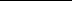 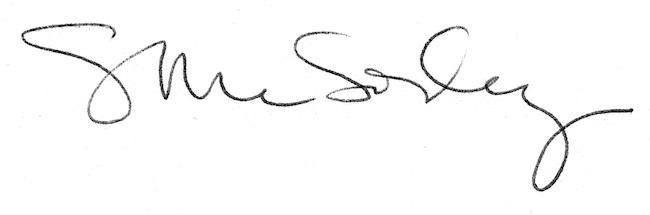 